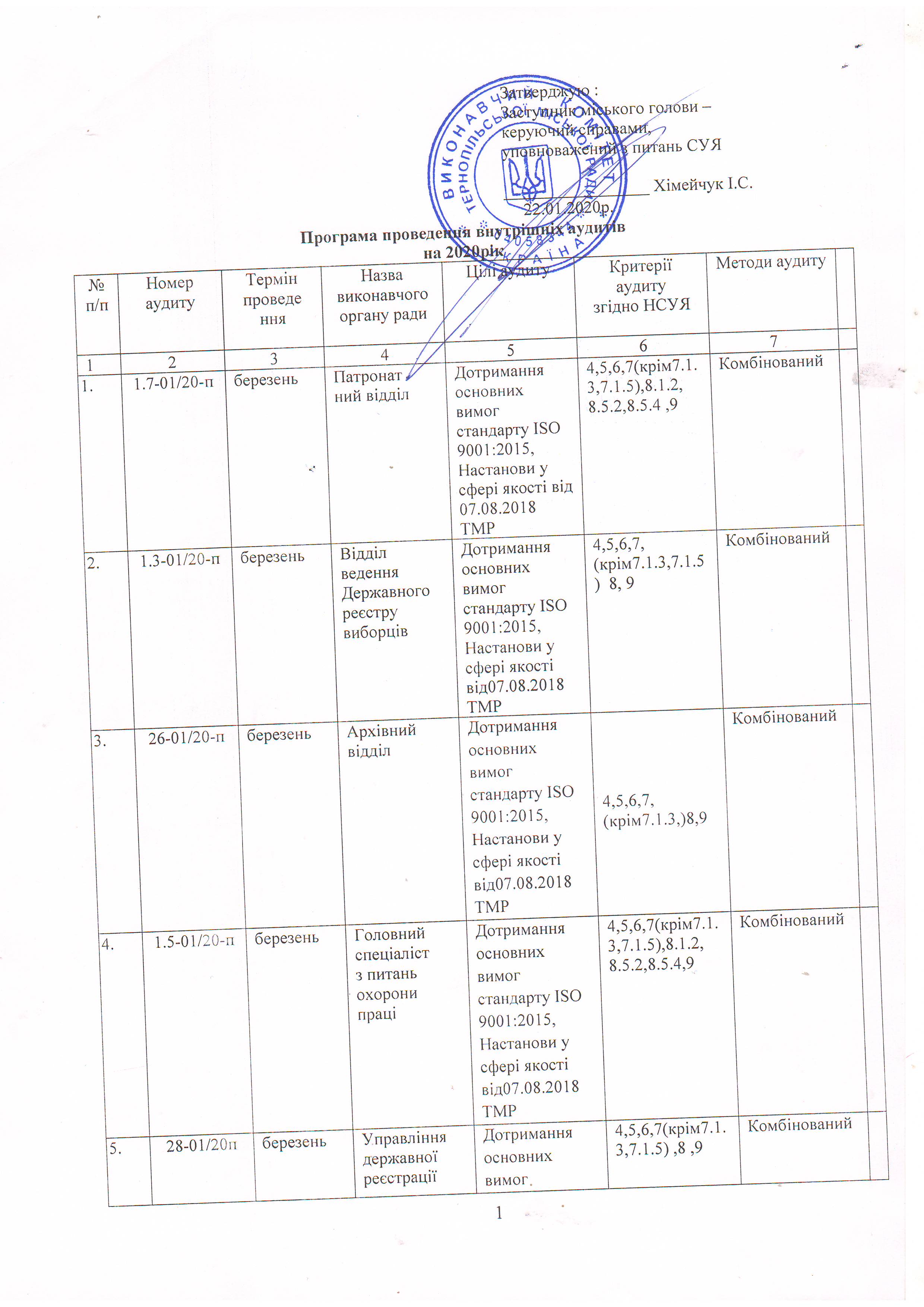 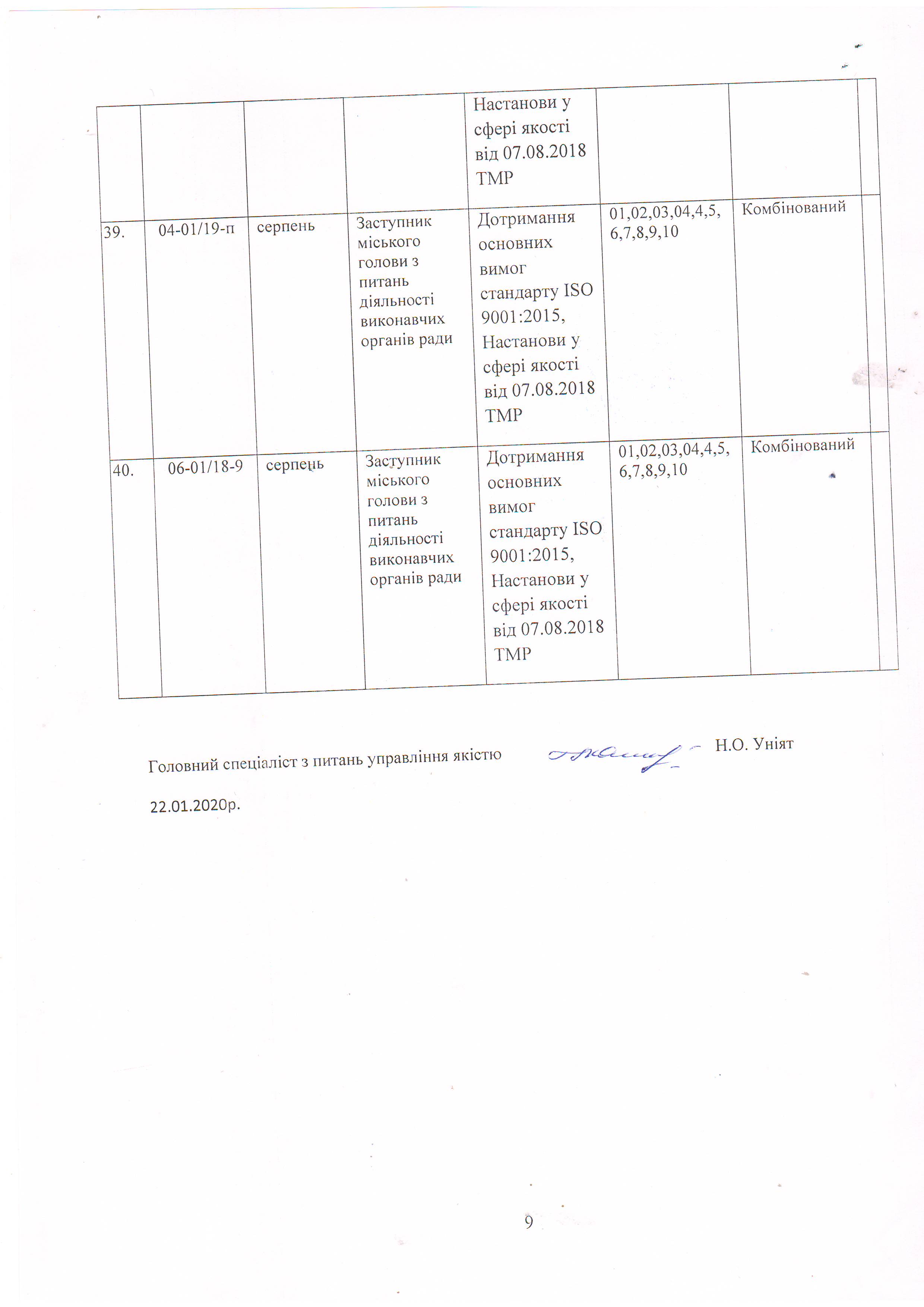 стандарту ISO 9001:2015, Настанови у сфері якості від07.08.2018ТМР  625-01/20-пберезеньВідділземельних ресурсів Дотримання основних вимог стандарту ISO 9001:2015, Настанови у сфері якості від 07.08.2018 ТМР  4,5,6,7(крім7.1.3,7.1.5),8,9Комбінований715-01/20-пберезеньУправління житлово-комунального господарства, благоустрою та екологіїДотримання основних вимог стандарту ISO 9001:2015, Настанови у сфері якості від 07.08.2018 ТМР  4,5,6,7(крім7.1.5),8,9Комбінований89-01/20-пквітеньУправління обліку та контролю за використанням комунального майнаДотримання основних вимог стандарту ISO 9001:2015, Настанови у сфері якості від 07.08.2018 ТМР4,5,6,7, (крім7.1.5),8 ,9Комбінований99930-01/20-пквітеньВідділ «Центр надання адміністративних послуг» Дотримання основних вимог стандарту ISO 9001:2015, Настанови у сфері якості від 07.08.2018 ТМР4,5,6,7(крім7.1.3,7.1.5), 8, 9Комбінований1020-01/20-пквітеньУправління освіти і науки Дотримання основних вимог стандарту ISO 9001:2015, Настанови у сфері якості від 07.08.2018 ТМР4,5,6,7(крім 7.1.5),8 ,9Комбінований111121-01/20-пквітеньУправліннярозвитку спорту та фізичної культури  Дотримання основних вимог стандарту ISO 9001:2015, Настанови у сфері якості від 07.08.2018 ТМР4,5,6,7(крім 7.1.5),8,9Комбінований123-01/20-пквітеньУправління організаційно-виконавчої роботиДотримання основних вимог стандарту ISO 9001:2015, Настанови у сфері якості від 07.08.2018 ТМР4,5,6,7(крім7.1.3,7.1.5), 8, 9Комбінований1323-01/20-пквітеньВідділ охорони здоров’я та медичного забезпечення Дотримання основних вимог стандарту ISO 9001:2015, Настанови у сфері якості від 07.08.2018 ТМР4,5,6,7(крім 7.1.5), 8.1.2,8.5.2,8.5.4 , 9Комбінований1412-01/20-пквітеньУправління транспортних  мереж та зв’язкуДотримання основних вимог стандарту ISO 9001:2015, Настанови у сфері якості від 07.08.2018 ТМР4,5,6,7(крім7.1.3,7.1.5),8 ,9Комбінований1514-01/20-птравеньУправління містобудування, архітектури та кадаструДотримання основних вимог стандарту ISO 9001:2015, Настанови у сфері якості від 07.08.2018 ТМР4,5,6,7(крім7.1.3,7.1.5),8,9Комбінований1611-01/20-птравеньВідділ квартирного обліку та нерухомостіДотримання основних вимог стандарту ISO 9001:2015, Настанови у сфері якості від 07.08.2018 ТМР4,5,6,7(крім7.1.3,7.1.5),8,9Комбінований1722-01/20-птравеньУправління культури і мистецтв Дотримання основних вимог стандарту ISO 9001:2015, Настанови у сфері якості від 07.08.2018 ТМР4,5,6,7(крім,7.1.5),8,9Комбінований1810-01/20-птравеньВідділ торгівлі, побуту та захисту прав споживачівДотримання основних вимог стандарту ISO 9001:2015, Настанови у сфері якості від 07.08.2018 ТМР4,5,6,7(крім7.1.3,7.1.5),8,9Комбінований192-01/20-птравеньУправління стратегічного розвитку містаДотримання основних вимог стандарту ISO 9001:2015, Настанови у сфері якості від 07.08.2018 ТМР4,5,6,7(крім7.1.3,7.1.5),8,9Комбінований2017-01/20-птравеньУправління економіки, промисловості та праціДотримання основних вимог стандарту ISO 9001:2015, Настанови у сфері якості від 07.08.2018 ТМР4,5,6,7(крім7.1.3,7.1.5),8,9Комбінований215-01/20-птравеньВідділ обліку та фінансового забезпеченняДотримання основних вимог стандарту ISO 9001:2015, Настанови у сфері якості від 07.08.2018 ТМР4,5,6,7(крім7.1.5), 8.1.2,8.5.2,8.5.4 , 9Комбінований2224-01/20-пчервеньУправління сім’ї , молодіжної політики та захисту дітейДотримання основних вимог стандарту ISO 9001:2015, Настанови у сфері якості від 07.08.2018 ТМР4,5,6, 7(крім7.1.3,7.1.5),8,9Комбінований2327-01/20-пчервеньВідділ державного архітектурно -будівельного контролюДотримання основних вимог стандарту ISO 9001:2015, Настанови у сфері якості від 07.08.2018 ТМР4,5,6,7(крім7.1.3,7.1.5),8,9Комбінований248-01/20-пчервеньФінансове управлінняДотримання основних вимог стандарту ISO 9001:2015, Настанови у сфері якості від 07.08.2018 ТМР4,5,6,7(крім7.1.5),8.1.2,8.5.2,8.5.4,9Комбінований257-01/20-пчервеньУправління матеріального забезпечення та інформацій-них технологій Дотримання основних вимог стандарту ISO 9001:2015, Настанови у сфері якості від 07.08.2018 ТМР4,5,6,7(крім7.1.5),8.1.2,8.5.2,8.5.4,9Комбінований261.6-01/20-пчервеньВідділ внутрішнього контролю Дотримання основних вимог стандарту ISO 9001:2015, Настанови у сфері якості від 07.08.2018 ТМР4,5,6,7(крім7.1.3,7.1.5),8.1.2,8.5.2,8.5.4,9Комбінований276-01/20-пчервеньВідділ кадрового забезпеченняДотримання основних вимог стандарту ISO 9001:2015, Настанови у сфері якості від 07.08.2018 ТМР4,5,6,7(крім7.1.3,7.1.5),8.1.2,8.5.2,8.5.4,9Комбінований2819-01/20-пчервеньУправління муніципальної інспекціїДотримання основних вимог стандарту ISO 9001:2015, Настанови у сфері якості від 07.08.2018 ТМР4,5,6,7(крім7.1.3,7.1.5),8.1.2,8.5.2,8.5.4,9Комбінований2913-01/20-плипеньУправління соціальної політикиДотримання основних вимог стандарту ISO 9001:2015, Настанови у сфері якості від 07.08.2018 ТМР4,5,6,7(крім7.1.5),8,9Комбінований304-01/20-плипеньУправління правового забезпеченняДотримання основних вимог стандарту ISO 9001:2015, Настанови у сфері якості від 07.08.2018 ТМР4,5,6,7(крім7.1.3,7.1.5),8.1.2,8.5.2,8.5.4,9Комбінований311.1-01/20-плипеньВідділ зв’язків з громадськістю та засобами масової інформаціїДотримання основних вимог стандарту ISO 9001:2015, Настанови у сфері якості від 07.08.2018 ТМР4,5,6,7(крім7.1.3,7.1.5),8.1.2,8.5.2,8.5.4,9Комбінований3218-01/20-плипеньУправління надзвичайних ситуаційДотримання основних вимог стандарту ISO 9001:2015, Настанови у сфері якості від 07.08.2018 ТМР4,5,6,7(крім7.1.3,7.1.5),8.1.2,8.5.2,8.5.4,9Комбінований3329-01/20-плипеньВідділ взаємодії з правоохоронними органами, запобігання корупції та мобілізаційної роботиДотримання основних вимог стандарту ISO 9001:2015, Настанови у сфері якості від 07.08.2018р. ТМР 4,5,6,7(крім7.1.3,7.1.5),8.1.2,8.5.2,8.5.4,9Комбінований341.4-01/20-псерпеньВідділ діджиталізації та програмува-няДотримання основних вимог стандарту ISO 9001:2015, Настанови у сфері якості від 07.08.2018р. ТМР 4,5,6,7(крім7.1.3,7.1.5),8.1.2,8.5.2,8.5.4,9Комбінований3506-01/19-псерпеньЗаступник міського голови з питань діяльності виконавчих органів радиДотримання основних вимог стандарту ISO 9001:2015, Настанови у сфері якості від 07.08.2018 ТМР01,02,03,04,4,5,6,7,8,9,10Комбінований3608-01/19-псерпеньЗаступник міського голови з питань діяльності виконавчих органів радиДотримання основних вимог стандарту ISO 9001:2015, Настанови у сфері якості від 07.08.2018 ТМР01,02,03,04,4,5,6,7,8,9,10Комбінований3707-01/19-псерпеньСекретар радиДотримання основних вимог стандарту ISO 9001:2015, Настанови у сфері якості від 07.08.2018 ТМР01,02,03,04,4,5,6,7,8,9,10Комбінований3802-01/19-псерпеньЗаступник міського голови з питань діяльності Дотримання основних вимог 01,02,03,04,4,5,6,7,8,9,10Комбінований